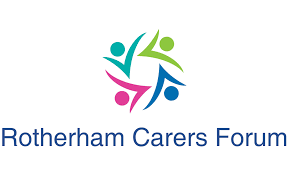 Upcoming Events for Unpaid Carers of AdultsFebruary & March 2024MonthDateTimeEvent descriptionLocationFebruary8th11am – 12 noonWellbeing SessionThe Unity CentreSt Leonard's Rd, Eastwood, Rotherham S65 1PD8th12 noon – 1pmMonthly Meet-upTown HallThe Crofts, Moorgate St, Rotherham S60 2TH8th6pm – 7.30pmMoney SafetyOnline session15th1pm – 2pmWellbeing SessionWath Community Library21 Montgomery Rd, Wath upon Dearne, Rotherham S63 7RZ22nd12 noon – 1pmWellbeing SessionRawmarsh Community Drop-in CentreHarding Ave, Rawmarsh, Rotherham S62 7DNMarch14th11am – 12 noonWellbeing SessionTown HallThe Crofts, Moorgate St, Rotherham S60 2TH21st12 noon – 1pmWellbeing SessionThe Unity CentreSt Leonard's Rd, Eastwood, Rotherham S65 1PD28th11am – 12 noon Rawmarsh Community Drop-in CentreHarding Ave, Rawmarsh, Rotherham S62 7DN